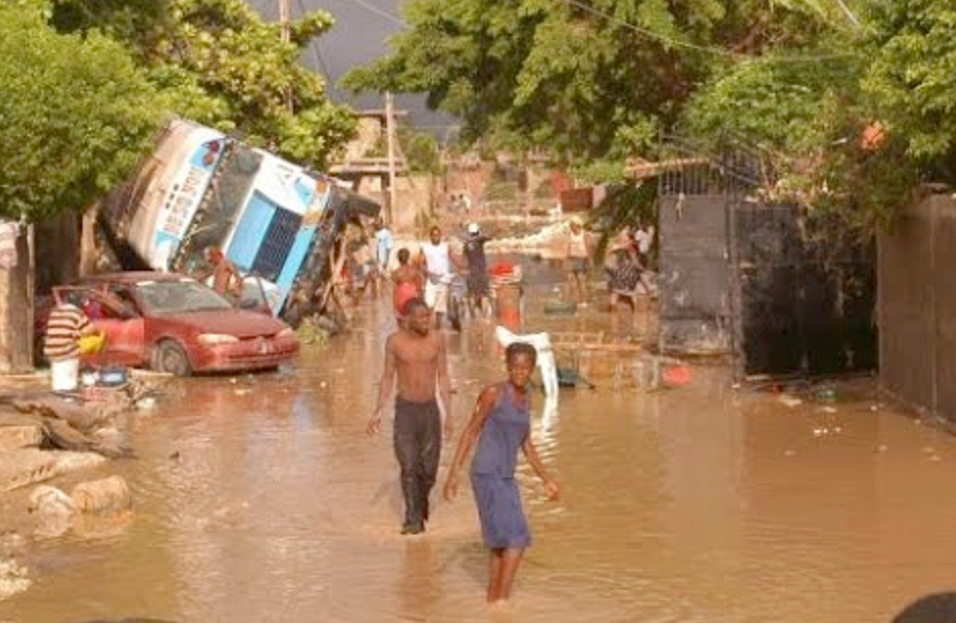 Draft Declaration on the Safeguarding, Promotion and Mobilization of Intangible Cultural Heritage in the Face of Climate ChangePreambleMeeting in the city of Kasane (Botswana), from 4 to 9 December 2023, on the occasion of the eighteenth session of the Intergovernmental Committee for the Safeguarding of Intangible Cultural Heritage and the celebrations marking the 20th anniversary of the adoption of the UNESCO Convention for the Safeguarding of Intangible Cultural Heritage, the participants of the ICH NGO Forum adopt the following Declaration of principles and recommendations to safeguard, promote, mobilize and incentivize intangible cultural heritage in the face of climate change. BackgroundThe UNESCO 2003 Convention for the Safeguarding of Intangible Cultural Heritage (ICH) represents a landmark effort to safeguard the rich tapestry of human traditions and practices that are passed down through generations. Founded in 2009, ICH NGO Forum brings together 217 accredited NGOs (ANGOs) working across the world and with a myriad of different competencies in the field of safeguarding ICH. Its activities are carried out with the participation of communities and supporting the communities, groups, and individuals who practice, perform and transmit ICH. The Forum’s membership ranges from community-based organizations, to larger NGOs which support national - and international - level implementation of the 2003 Convention and engage in policy development. As such, it brings to the Convention extensive and highly diverse safeguarding experiences and expertise which place it in a privileged position for providing the advisory services to the Committee as set out in Article 9 of the Convention. The ICH NGO Forum, with its diverse and extensive network, plays an increasingly crucial role in the implementation and advancement of the Convention's objectives.This Declaration is part of a series of measures and actions undertaken by the ICH NGO Forum over the course of the past five years to safeguard ICH in situations of crises. Members of the ICH NGO Forum participated in an expert meeting on ICH in disasters organized by the Living Heritage Entity at UNESCO Headquarters in Paris on 21 and 22 May 2019. The recommendations of this expert meeting led to the endorsement of the operational principles and modalities by the Intergovernmental Committee at its fourteenth session in Bogota, Colombia, December 2019 (Decision 14.COM 13) and adopted by the General Assembly at its eighth session in September 2020 (Resolution 8.GA 9). The six operational principles and the thirteen modalities are aimed at guiding State Parties and other stakeholders in engaging ICH in various types of emergency situations caused by natural disasters and/or armed conflict. In the context of emergencies, intangible cultural heritage can itself be directly threatened and therefore must be protected and preserved, but it can also be used and mobilized in an active manner to effectively help communities to prepare for, respond to and recover from emergencies. To explore further the safeguarding and uses of ICH in emergency situations, specifically related to climate change, the ICH NGO Forum organized a symposium entitled “Living Heritage, Climate Change and the Environment'' at the Seventeenth session of the Intergovernmental Committee for the Safeguarding of the Intangible Cultural Heritage held in Rabat (Morocco) on 27 November 2022. Based on various case studies, the ten papers presented at the symposium and the 120 participants discussed the many ways in which ICH can be a source of resilience and recovery in mitigating the negative effects of an emergency in favor of rebuilding social cohesion, fostering reconciliation and facilitating recovery for communities confronted with disasters caused by climate change. The ICH NGO Forum also created a fund to assist accredited NGOs in emergency situations. A Working Group was created in September of 2023 to pursue research and advocacy in the uses of ICH to deal with climatic disasters, including the drafting of the current declaration. The Working Group organized online consultations during the month of November 2023 via email, Zoom and the ICH NGO Forum website.  The Declaration was finalized during a workshop organized by the Working Group on 5 December 2023 during the eighteenth session of the Intergovernmental Committee for the Safeguarding of Intangible Cultural Heritage.We have purposely avoided dealing with climate change and armed conflict in the same declaration. The effects of climate change and the effects of conflict should not be conflated because they are distinct phenomena, even though they can interact and exacerbate each other in some situations. These are the reasons why they should be considered separately:- Different Causes: Climate change is primarily driven by the accumulation of greenhouse gases in the atmosphere, primarily from human activities such as burning fossil fuels and deforestation. Conflict, on the other hand, can have various causes, including political, economic, social, and historical factors.- Different Temporal Scales: Climate change is a long-term, gradual process that unfolds over decades and centuries, while conflicts can erupt suddenly or develop over a short period. Conflating them can lead to oversimplifications and misinterpretations of complex events.- Diverse Impacts: Climate change affects ecosystems, weather patterns, sea levels, and the availability of natural resources, with wide-ranging consequences for agriculture, water supply, and biodiversity. Conflict, on the other hand, directly affects human societies, with impacts on lives, property, and infrastructure.- Distinct Vulnerabilities: Vulnerability to climate change and vulnerability to conflict are not the same. Communities facing the consequences of climate change may not be the same as those affected by conflict, and conflating them can result in inadequate response strategies.- Different Mitigation and Adaptation Approaches: Addressing climate change requires reducing greenhouse gas emissions and adapting to the changing climate. Conflict resolution, on the other hand, often involves diplomatic, political, and security measures. Blurring the lines between these issues can hinder effective action.- Interactions and Feedbacks: While climate change and conflict are distinct, they can interact in complex ways. Climate change can exacerbate existing vulnerabilities and contribute to resource scarcity, which, in turn, may contribute to conflicts. However, these interactions do not negate the separate nature of these challenges.- Policy and Resource Allocation: Effective responses to climate change and conflict require different policy approaches and resource allocation. Conflating them can lead to a misallocation of resources and hinder the ability to address each issue effectively and efficiently.
It is important to recognize that while climate change and conflict are separate issues, they can intersect, and addressing them in an integrated manner is often necessary. For example, efforts to build resilience in vulnerable regions can help communities better cope with both climate-related impacts and conflict risks. However, it is essential to maintain a clear understanding of the distinct nature of these challenges to develop appropriate strategies and policies to address them. It therefore appears timely that a separate declaration be draft to deal with the specific contexts, purposes, and needs of ICH in situations of armed conflict.ContextRecognizing the profound and growing threat posed by climate change and disasters, including floods, cyclones, mudslides, heatwaves, forest fires, and drought, to the rich tapestry of intangible cultural heritage practices worldwide;Acknowledging the adverse impacts of these disasters, which include the discontinuation of traditional agricultural practices due to water scarcity, threats to forest resulting from commercial exploitation and forest fires, and the displacement of fisheries and riparian communities due to shifts in water temperature and ocean currents, all of which undermine the sustainability of intangible cultural heritage and the bearers’ of living traditions;Concerned by the prevailing inadequate understanding and documentation of the effects of disasters on intangible cultural heritage, in stark contrast to the well-documented impacts on tangible heritage, underscoring the urgent need for comprehensive research and documentation in this vital area ;Recognizing the imperative for a global, collaborative and interdisciplinary response driven by climate change that transcends borders and man-made divisions ;Emphasizing the need for a Declaration to consciously and steadfastly address and mitigate the profound and growing threats to intangible cultural heritage arising from disasters caused by climate change, harmful commercial exploitation of natural resources, and socio-political marginalization and obliteration of indigenous and local knowledges;Affirming the urgency of decolonizing knowledge by recognizing the power dynamics arising from differences in worldviews and the existence of multiple ontologies or ecologies of knowledges;Highlighting the importance of integrating indigenous and local knowledge within climate change discourse, as these communities possess invaluable insights and practices for environmental resilience;Recognizing the vital role of “living heritage practices” as essential tools to strengthen the resilience of climate-change victims and to attain cognitive justice for them, by valuing and preserving the cultural practices and knowledge systems of affected communities;Identifying actions of safeguarding, promoting, and mobilizing living heritage practices appropriate to the three main phases in an emergency management cycle of preparedness, response and recovery, acknowledging that each phase can vary in duration and may overlap with other phases.  Acknowledging the deep connection between indigenous ritual practices and the concepts of bio-divinity, emphasizing the importance of acknowledging and respecting these profound relationships with nature and the environment;Also acknowledging traditional ecological knowledge, including local knowledge and practices which help preserve biodiversity;Affirming that victims of climate change are active agents who utilize their heritage elements to assert themselves, resettle, and integrate into receiving communities;Reaffirming the crucial role of embedding cultural values into climate change policies to safeguard the material and immaterial values of vulnerable populations;Recognizing that the epistemological diversity of the world is as immense as its cultural diversity, and that the recognition of such diversity must be at the core of global efforts.Taking into account reports that highlight culture as the expression of peoples and communities, constituting thereby an imperative for their sustainability and the diversity of cultural ecosystems offering a reservoir of creative, innovative and sustainable solutions, which is driven by civil society and increasingly supported by local governments, national policies and the private sector. Purpose and ScopeThis Declaration aims to protect and promote intangible cultural heritage practices in the face of disasters caused by climate change, the harmful commercial exploitation of natural resources, and socio-political marginalization and obliteration of indigenous and local knowledge.The Declaration applies to all States, intergovernmental organizations, and civil society entities committed to preserving and promoting intangible cultural heritage.Définitions For the purpose of this Declaration, “intangible cultural heritage” refers to practices, representations, expressions, knowledge, and skills, as well as the instruments, objects, artifacts, and cultural spaces associated therewith, that communities, groups, and, in some cases, individuals recognize as part of their cultural heritage.‘Climate change’, as defined by the Intergovernmental Panel on Climate Change (IPCC), refers to a long-term alteration in the state of the climate. This change can be identified through statistical analysis by observing shifts in the average and variability of various climate properties. It can persist for decades or even longer and may result from natural processes or external factors like solar variations, volcanic eruptions, and human-induced alterations to the atmosphere or land use. The United Nations Framework Convention on Climate Change (UNFCCC) adds that climate change can be directly or indirectly attributed to human activities that modify the global atmospheric composition and goes beyond the natural variability in climate observed over similar time periods. This definition distinguishes between climate change caused by human actions and natural climate variability.“Living heritage practices' denote the cultural practices and knowledge systems that are actively transmitted from generation to generation, providing a sense of identity, continuity, and resilience to communities.‘Local and Indigenous Knowledge’, as defined by the UNESCO (United Nations Educational, Scientific and Cultural Organization), refers to the cumulative body of knowledge, practices, innovations, and cultural insights held and transmitted by local and indigenous communities over generations. This knowledge is deeply rooted in their traditional ways of life and is closely tied to their environments, ecosystems, and cultural heritage.‘Traditional ecological knowledge’ (TEK) describes indigenous and other traditional knowledge of local resources. TEK refers to "a cumulative body of knowledge, belief, and practice, evolving by accumulation and handed down generations through traditional songs, stories and beliefs. It is concerned with the relationship of living beings (including humans) with their traditional groups and with their environment." Indigenous knowledge is not a universal concept among various societies, but is referred to a system of knowledge traditions or practices that are heavily dependent on "place". Such knowledge is used in natural resource management as a substitute for baseline environmental data in cases where there is little recorded scientific data, or may complement Western scientific methods of ecological management.‘Cognitive justice’ is the reinstatement of ‘marginalized knowledges’ by a celebration of diversity as opportunity and creative resource. Cognitive justice, in the sense of epistemic justice, starts from the premise that the epistemological diversity of the world is immense, as immense as its cultural diversity.‘Bio-divinity’ refers to a cultural heritage, embedded in centuries old traditions of indigenous communities, which connects their lifestyles and spirituality with nature.  This coexistence with nature manifests in architecture, food, dress, faith, rituals, and festivals, through indigenous knowledge and spiritual wisdom of Bio-divinity.  ‘Ecology of knowledges’ is essentially a science of the relationship existing between humans and their bodies of knowledge. It is a line of thought coming from Sociology, which responds to the challenges of an “alternative globalization”, based on:Co-presence of different agents in the process of building present societies;  Possibility of building a global social justice by nurturing a cognitive justice that acknowledges the existence of a plurality of knowledges, beyond scientific, and, the idea of inter-knowledge. Recommendation 1: Protection and Promotion of Intangible Cultural HeritageStates and relevant stakeholders shall take all necessary measures to raise awareness and safeguard intangible cultural heritage practices from the adverse impacts of disasters.States shall promote and support the documentation and interdisciplinary research of the effects of climate change and disasters on intangible cultural heritage, recognizing the need to enhance understanding in this domain by bringing together natural sciences and engineering with humanities and social sciences.Recommendation 2 : Decolonization of KnowledgeStates and relevant stakeholders shall acknowledge the importance of decolonizing knowledge, recognizing the existence of multiple ontologies and of multiple ecologies of knowledges.Recommendation 3 : Integrating Indigenous and local Knowledge with Scientific Knowledge States and relevant stakeholders shall actively engage ‘traditional ecological knowledge’, including indigenous and local communities,  and incorporate their knowledge in climate change discourse, by identifying how they might be relevant, inclusive and equitable during the decision making process towards environmental resilience strategies (see endnote).Recommendation 4 : Use of Living Heritage Practices States and relevant stakeholders shall promote the use of living heritage practices as tools to strengthen the resilience of climate-change victims, as a leverage for biodiversity and mitigation of the effects of climate change and to achieve cognitive justice for them (see endnote) .Recommendation 5 : Role of Bio-divinityStates and relevant stakeholders shall acknowledge and respect the role of bio-divinity within indigenous practices, recognizing its intrinsic value in preserving the environment (see endnote).Recommendation 6 : Active Agency of VictimsStates and relevant stakeholders shall recognize and support the active agency of victims of climate change, enabling them to utilize their indigenous and local knowledge for self-empowerment, resettlement, and integration.Recommendation 7 : Cultural Values in PoliciesStates shall embed cultural values into climate change policies to preserve the material and immaterial values of vulnerable populations.Recommendation 8 : Epistemological DiversityStates and relevant stakeholders shall acknowledge the immense epistemological diversity of the world and shall promote the recognition of this diversity as a core element of global efforts in the formulation of alternative forms of sociability.Recommendation 9: Inclusion of civil society organizations in Cultural Policy MakingStates and relative stakeholders shall implement a more systemic inclusion of civil society organizations in the elaboration and implementation of cultural policies, as well as more robust public- private partnerships and related governance to effectively anchor culture in sustainable development policies in sustained ways.Recommendation 10: Implementation and MonitoringArticle 11 of the UNESCO Convention for Safeguarding Intangible Cultural Heritage encourages states and stakeholders to establish various mechanisms for protecting and promoting intangible cultural heritage in the face of disasters. These mechanisms include maintaining national inventories, conducting risk assessments, implementing early warning systems, capacity building, creating emergency response plans, engaging communities, documenting and archiving heritage, raising awareness and educating the public, collaborating with indigenous knowledge, allocating resources, monitoring and reporting on heritage status, establishing legal frameworks, and fostering international cooperation. These measures collectively provide a comprehensive approach to safeguarding intangible cultural heritage during disasters, in line with the convention's principles.We, the undersigned members of the ICH NGO FORUM, recognizing the urgency and importance of protecting and promoting intangible cultural heritage in the face of climate change, hereby adopt this Declaration on this day of 6 Decembre 2023.The participants of the Annual General Meeting of the ICH NGO Forum therefore address the following Declaration of principles and recommendations to State Parties, intergovernmental and non-governmental organizations, national and local authorities and all institutions and specialists in a position to contribute through legislation, policies, planning processes and management to better safeguard, promote and mobilize intangible cultural heritage in the face of environmental disasters.List of the members of the Working Group on “Living Heritage, Climate Change and the Environment''Sl.NoNameEmail  Organization State PartyLubna Mariumkanchendzonga@gmail.comShadhona - Center for Advancement of Southasian Culture [en]
House 5, Road 27, Block J
Banani, 1213 Dhaka, BANGLADESH
URL: http://www.shadhona.org 
Tel.: 8801713040814BANGLADESHChantal Bisschopchantal.bisschop@cagnet.beCentrum Agrarische Geschiedenis
Centre for Agrarian History - CAG [en] Centre d'Histoire agraire [fr]Atrechtcollege, Naamsestraat 63, 3000 Leuven, BELGIUM URL: www.cagnet.beTel.: +32-16 32 35 25BELGIUMHazim Osmanovićkudpuracic.ba@gmail.comSociety for Digitization of Traditional Cultural Heritage - Society for DUTCHDobric bb88220 Široki Brijeg
BOSNIA AND HERZEGOVINA
URL: https://www.drustvozadtkb.orgBOSNIA AND HERZEGOVINA

Laurier TurgeonLaurier.Turgeon@hst.ulaval.caL'Association canadienne d'ethnologie et de folklore
The Folklore Studies Association of Canada [en]
CELAT, Pavillon De Koninck
1030 Avenue des Sciences humaines
Université Laval, QUÉBEC, QC G1V 0A6, CANADA
URL: http://www.acef-fsac.ulaval.ca/ 
Tel.: 1 418 656 5510 ; 1 418 254 3907CANADA

Giovanny Arteagaarteagagiovanny1@gmail.comFundación Mundo Espiral
Mundo Espiral Foundation [en]
Carrera 32 Número 16 - 41 Edificio Torre 32 - 402
COLOMBIA
URL: http://fundacionmundoespiral.blogspot.com 
Tel.: +57-2-7375740COLOMBIAJingying Wangjingying@link.cuhk.edu.hk School of Architecture, The Chinese University of Hong KongHONG KONGAnanya BhattacharyaMadhura Duttaananya@banglanatak.commadhura@banglanatak.comContact Base, 188/89 Prince Anwar Shah Road 
Kolkata 700045, INDIA
URL: http://www.banglanatak.com 
Tel.: +91 33 40 04 74 83INDIASekou BerteSEKOU BERTEsekou.berte@fulbrightmail.orgmalicultureareas@gmail.comAgence du patrimoine culturel du Mali - SARL
Mali Cultural Heritage Agency [en]
Bamako-Senou E/505/1807 V
BP E04 MALI
Tel.: 00 223 207 269 07; 00 223 764 889 12; 00 223 664 779 33MALIMohamed Med Leminebeidjeu@gmail.comAssociation mauritanienne pour la sauvegarde du patrimoine culturel immatériel - AMS - PCI
Tevgragh Zeina Lot 791, NOUAKCHOTT
MAURITANIA
Tel.: 222 36 28 40 10 ; 222 22 68 40 10MAURITANIALiliane de Geuslilianedegeus7171@gmail.com

Fundashon Historiko Kultural Boneriano FUHIKUBO
Bonaire An Historical Cultural Foundation FUHIKUBO [en], Kaya Irlandia 12, Bonaire
CARIBBEAN NETHERLANDS
URL: http://www.fuhikubo.orgwww.intangibleculturalheritagebonaire.com 
Tel.: (+599) 9 5657171NETHERLANDSDr. Jet BakelsWetenschappelijk Medewerker Kennisontwikkelingj.bakels@immaterieelerfgoed.nlPostbus 649, 6800 AP Arnhem
Hoeferlaan 4, 6816 SG Arnhem+31 (0)6 - 3060 1469
+31 (0)26 - 3576 113www.immaterieelerfgoed.nlNETHERLANDSIrina Ruiz Figueroainfo@acampadoc.comFundación INDICRI
Calle Rufina, #1017 
0739 La Villa de Los Santos, PANAMÁ
www.indicri.org
Tel.: +507 6210 3128PANAMAMrs Hanhee HAHM hanheeh@jbnu.ac.kr

The Center for Intangible Culture Studies - CICS [en], 285, Gwonsamdeuk-ro
Dukjin-gu, Jeonju-si, Jeonbuk, REPUBLIC OF KOREA
URL: http://www.ichpedia.org 
URL: http://www.minjung20.org 
Tel.: +82 632774098REPUBLIC OF KOREA

Barbra Babweteera 
<barbrababweteera@gmail.com>Barbra Babweteeraccfu@crossculturalfoundation.or.ugbarbrababweteera@gmail.comThe Cross-Cultural Foundation of Uganda - CCFU
Makerere Hill, off Batavia Road
P.O. Box 25517. Kampala, UGANDA
URL: http://www.crossculturalfoundation.or.ug Tel.: +256 393 294 675/7UGANDA

